LACOMBE MINOR HOCKEY ASSOCIATION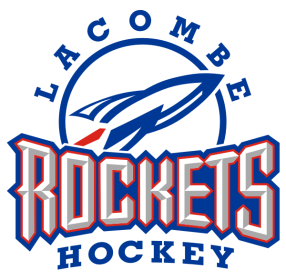  OPERATIONAL COMMITTEE MEETINGLACOMBE MEMORIAL CENTREROTARY BOARD ROOM5214 – 50TH AVENUELACOMBE, ALBERTAJune 9, 2011 at 7:00 PMJeff Heindel called the meeting to order @ 7:07 PMPRESENT:CHAIRMAN AND SECRETARY	 Jeff Heindel occupied the Chair and Tina Parton acted as Secretary of the meeting.APPROVAL OF MINUTES	Mike Kozak made a motion to accept the minutes from the May 3, 2011 meeting as presented. Anita Swier seconded the motion. Motion carried.BUSINESS ARISING FROM MINUTESNo new business.EXECUTIVE REPORTSPRESIDENT – Jeff HeindelHockey Alberta AGM this weekend.Lin is receiving an award from Hockey Alberta for the Executive of the year.Meeting with other teams in our area regarding the South Central league.VICE-PRESIDENT – Trevor JevneNothing to report.REGISTRAR – Lin Luymes237 total registrations to date.19 Initiation35 Novice45 Atom43 PeeWee39 Bantam29 Midget5 Female Atom8 Female PeeWee5 Female Bantam9 Female MidgetRegistration went smooth for the most part. Discussion regarding stopping people from coming late and still receiving the early bird fees. Members must be in attendance to the meeting to receive the discount.LMHA is still accepting out of town registrations for the Bantam and Midget age groups for the upcoming season.SECRETARY – Tina PartonNothing to report.TREASURER –  Kari PiloteNothing to report.PAST PRESIDENT – Troy Rider - AbsentDIRECTORS REPORTINITIATION – Becky Ramsay - Absent NOVICE – Roy Burton - AbsentATOM – Shawn Playford Possibly a shortage of goalies for the 2011/2012 season.Lin will look into carding of goalies so that they can still play out and goalie if necessary.PEEWEE – Darin GillNumbers look good.BANTAM – Mike KozakNumbers look good.Bentley and Blackfalds may not have a Bantam team for the upcoming season.MIDGETS – Les RichardsonNumbers look low especially moving into South Central League. Clive will not have a midget team for the upcoming season.FEMALE – Ryan BrownMight combine some age groups.Trying to start a league for the older girls.COMMITTEE REPORTSFUNDRAISING – Natalie Broderson.Looking into applying for the opportunity to participate in an Oilers 50/50.CO-OP has been notified that LMHA has extended our gift card program. Sobeys still needs to be notified.Discussion regarding the possibility of giving volunteers $50.00 off next years registration if they work one of our big fundraisers.Lin Luymes made the motion that individuals who sign up for the LMHA September 14 & 15 2011 casino fundraiser and fulfill their shift will receive $50.00 off one of their registrations for the 2012/2013 season for every shift worked. Mike Kozak seconded the motion. Motion was unanimously carried.SPONSORSHIP – Justin Grabo – AbsentChanging sponsorship jersey to a banner for the new season. When a business signs up to be a Platinum sponsor they cannot change teams year to year. Sponsors will be assigned a their team.REFEREE IN CHIEF – Josh Smih – AbsentJeff will discuss ideas with Josh about referee mentorship.TOURNAMENT CHAIR – Lana BeierbachNothing to report..ICE CONVENOR – Jacqui RiderLMHA may not have ice available to them in Blackfalds this year. Bentley will not know what they can give us for ice until September.Waiting to hear back from Clive regarding ice for next season.UPPER REFEREE ASSIGNER – Anita Brown – AbsentLOWER REFEREE ASSIGNER – Jacqui RiderNothing to reportEQUIPMENT – Paul BernierPucks are always needed.Note will be sent to directors to find out what equipment is needed for the upcoming season.GAME AND CONDUCT – Roy Burton – Absent.UNFINISHED BUSINESS NEW BUSINESSLin Luymes made a motion to have Andrea Morgan stay on as Apparel Coordinator. Shawn Playford seconded the motion. Motion was unanimously carried. SOUTH CENTRAL ALBERTA HOCKEY LEAGUEJeff is meeting this weekend with the other local association regarding moving to South Central. South Central schedule is being reviewed.LMHA needs to make a commitment by the end of June.GOLF TOURNAMENTScheduled for Thursday, August 18, 2011. Please contact Justin Grabo at justingrabo@gmail.com  to register.2011 REBELS GAMERebels game has been booked for September 16 in Lacombe at 7:30. CASINOSeptember 14 and 15. Volunteers will receive $50.00 off next years registration as stated in the above motion.Many volunteers are needed contact Natalie Broderson to signup.GIFT CARD PROGRAM (CO-OP, SOBEY’S)Increased from $1000/family to $1200 /family.Starts October until March. Each family is required to buy $200/month unless they chose to opt out on there registration forms. SIGNED BOUNDARIES WITH BLACKFLADSBoundaries have been signed with Blackflads.SIGNED BOUNDARIES WITH BENTLEYBoundaries have been signed with Bentley.Andrea Morgan made a motion to accept the boundaries with Blackflads. Jacqui Rider seconded the motion. Motion was unanimously carried. Shawn Playford made a motion to accept the boundaries with Bentley. Trevor Jevne seconded the motion. Motion was unanimously carried. SUMMER MEETINGS:Meetings will continue through out the summer on the first Thursday of every month.Please contact Jeff if you are not able to attend.ADJOURNMENTLana Beierbach made a motion to adjourn the meeting. The meeting was adjourned at 9:14 PM.  ____________________________________________JEFF HEINDEL, PRESIDENT______________________________________________EXECUTIVE MEMBER(please indicate position and print name) Next meeting will be held July 7, 7:00 pm at the Lacombe Memorial CentreMike KozakAndrea MorganJacqui RiderNatalie BrodersonPaul BernierRyan BrownAnita SwierShawn PlayfordDarin GillLes RichardsKari PiloteLin LuymesLana BeierbachTrevor Jevne Jeff HeindelTina Parton